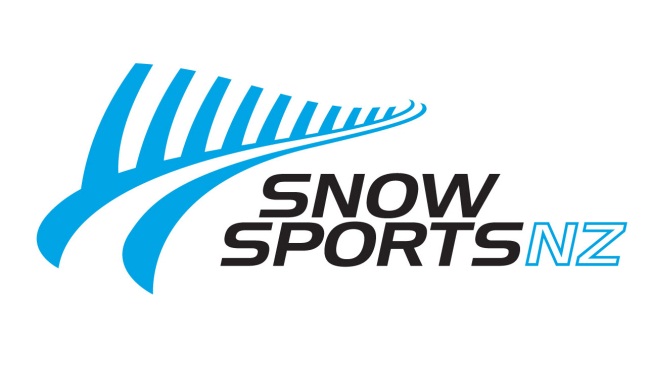 APPLICATION FOR POSITION ON THE SNOW SPORTS NZ BOARD 2019Details of ApplicantWhat is your governance experience and interest in snow sports?I hold two board positions at present. The first is a director of Motus Health which is the company I have helped to grow from a single clinic employing three physios, to the network of 13 entities across the South Island employing over 100 people.This board has evolved and become more sophisticated reflecting the performance and maturing of the company. At present the board has 4 members, 2 of which are highly experienced independents. This business is in aggressive expansion and working on securing commercial investment to become a national entity.I am a director of SMOC the governing board for SportsMed which is the largest multidisciplinary Sport Medicine company in NZ and operating for over 25 years. This is a matured business which is on the verge of regeneration and a bold new move.Currently in my HPSNZ role I sit on the Diversity and inclusion, and APS ( athlete performance support) advisory teams; both which reports to the HPSNZ board to directly improvement these fields.To supplement my learning in governance space I have undertaken courses with IOD and Icehouse on governance and board dynamics. Currently I am undertaking a post grad qualification in Advanced Leadership through Monash University, Melbourne. I am a member of IOD.Why my interest in Snow sports?I originally came to NZ to do a ski season in Queenstown and the love of the country (and my husband) has meant I never returned to England. Skiing has continued to be a large part of our family life. We spent winter terms living and working in Wanaka when the children were young and have become integrated with many people involved with the industry. We have skied in Europe, USA and Japan and hope to keep exploring the snow round the world. One of my boys is hoping to have a career in the ski industry.Professionally I have worked with some of our Winter Olympians at HPSNZ and linked in to Ginny Bush and now Sarah Gillespie, and the wider snow sports team. I have worked closely and been influence by Paul McAlpine’s work in injury prevention and performance mapping of the competitive athletes.I am fascinated at the progression of the sport as it evolves and bridges the gap between extreme sport and Olympics. Its athletes are becoming the gymnasts of the winter Olympics getting younger and younger, so re writing talent identification and athlete progression.The snow sport space has some unique challenges which are exciting and lead to many opportunities. Climate change and sustainability will need to be a key consideration for the future. All of the these and my love for all things snow makes it a space I am so keen get more involved in as I move more into a governance space.What skills / expertise would you bring to the Snow Sports NZ Board?I have commercial experience and governance of both rapid growth and reinvention. My skill at board level are being able to see the big picture but break down complex unknown situations into simple step by step process. I am happy to work with ambiguous situations, working through an adaptive process till outcome and pathway and be seen. I have worked with change management and quality assurance processes on many occasions.Having worked in High Performance sport for over 20 years and a key member of multiple gold medal winning teams, I truly understand what makes a high performing team and the process, consideration to detail this requires..  I am used to working with the best in the world and relish the pressure and risk taking it demands.I am brave and happy to name the elephants in the room or have the difficult conversations, as I truly believe this enables teams to work at the highest levels. I work best as a team and love to support others to achieve all that they can. I am good at highlighting what strategic decisions feel like for those in delivery and seeing effects on culture and people.My financial acumen and knowledge of role and obligation is effective and enables me to ask pertinent questions.Privacy Act 1993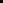 I agree that Snow Sports NZ may collect and retain the information supplied with this application and Snow Sports NZ may authorise the release of this information to Members, and any other persons or organisations that the Snow Sports NZ Board considers appropriate.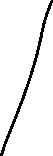 All applications and your curriculum vitae must be received at Snow Sports NZ 78 Anderson Road, PO Box 395, Wanaka, Attention: Jan Sheareror by email to Jan@snowsports.co.nz The deadline to submit this application is 4:00pm Wednesday, 28 August, 2019.Appendix 1: Duties & Powers of Board MembersDuties of Board Members: The duties of each Board Member are to: consider the interests of Snow Sports as a whole throughout New Zealand;at all times act in good faith and in the best interests of Snow Sports NZ;exercise the powers of the Board for proper purposes;act, and ensure Snow Sports NZ acts, in accordance with this Constitution and its Regulations;be bound by all Board decisions and act in accordance with the principle of collective responsibility;not agree to, nor cause or allow, the activities of Snow Sports NZ to be carried on in a manner likely to create a substantial risk of serious loss to Snow Sports NZ’s creditors;not agree to Snow Sports NZ incurring any obligations unless the Board Member believes at that time, on reasonable grounds, that Snow Sports NZ will be able to perform the obligations when it is required to do so;exercise the care, diligence and skill that a reasonable Board Member would exercise in the same circumstances;disclose to the Board the nature and extent of any interest in a transaction or proposed transaction as soon as the Board Member becomes aware of the fact that s/he has such interest. For the purposes of this Rule, an interest in a transaction or proposed transaction shall have the same meaning as defined in section 139(1) of the Companies Act 1993, (or any equivalent provision under any replacement legislation). Such interest shall also be recorded in the Board’s interests register;take such other steps as determined by the Board in respect of any interest specified in Rule 16.1i, which may include, without limitation, abstaining from deliberations and/or any vote regarding such interest;not disclose information that the Board Member would not otherwise have available, other than in his/her capacity as a Board Member, to any person, or make use of or act on the information except:as agreed by the Board for the purposes of Snow Sports NZ;as required by law; orto persons, or for reasons identical to those specified in sections 145(2) and 145(3) of the Companies Act 1993;make reasonable efforts to attend all Board Meetings and General Meetings of Snow Sports NZ;use their best efforts to consult widely with Members and others in the Snow Sports community to keep abreast of the issues facing them provided that this Rule shall not waive the duty of confidentiality in respect of information disclosed to them as Board Members under Rule 16.1k; andparticipate in an annual review of the Board’s performance.Powers of the Board: The Board shall have the power to:appoint the Chief Executive;define delegations of authority from the Board to the Chief Executive and to the Sport Committees;adopt and review the strategic plan for all Snow Sports in New Zealand;adopt and review the annual plan and budget for Snow Sports NZ (which shall include specific plans and budgets for each of the Snow Sports);determine applications from individuals, clubs, and organisations wishing to be Members of Snow Sports NZ;hold national forums and meetings for the Members, including General Meetings; sanction competitions and events as Snow Sport Competitive Events; on the recommendation of each Sport Committee, approve rules and regulations for any Snow Sports NZ competitions or events including conditions of entry, and including Snow Sport Competitive Events;establish sub-committees, commissions, or other groups to carry out any work of the Board by its delegated authority;employ, engage or otherwise appoint coaches, managers, selectors , officials, judges, and other support personnel for Snow Sports NZ national representative teams (upon the recommendation of the relevant Sport Committee and as set out in the Regulations), and to determine the terms and conditions of such appointments and, if necessary, terminate such appointments;delegate to selectors the power to select athletes and teams to be national representatives; determine the yearly calendar for international, national, and other Snow Sports competitions;discipline Members, including holding enquires or appointing others to hold enquires and imposing sanctions, hearing cases of misconduct by any Members or to delegate these functions to the Judiciary Committee as specified under Rule14 (Resignation & Termination of Membership) and Rule 28 (Judiciary Committee);subject to this Constitution, fill vacancies on the Board, and any commissions, committees or other groups which are established by it;control expenditure and raise funds to fulfil the Objects of Snow Sports NZ;open and operate in the name of Snow Sports NZ such bank accounts as deemed necessary;make, repeal or amend any Regulations in accordance with Rule 32 (Regulations), and any policies and procedures as it thinks appropriate, provided that such policies and procedures are not inconsistent with this Constitution;engage, contract or otherwise agree to obtain the assistance or advice of any person or organisation for the Board;establish such corporate and other entities to carry on and conduct all or any part of the affairs of Snow Sports NZ;appoint and administer the Judiciary Committee;resolve and determine any disputes or matters not provided for in this Constitution; anddo all other acts and things which are within the powers and Objects of Snow Sports NZ and which the Board considers are appropriate.Name:Tamsin ChittockMailing Address:ChristchurchI have read and accept the conditions of office in Appendix 1I have read and accept the conditions of office in Appendix 1Signature of applicant:Date: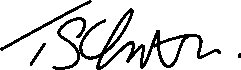 